НАКАЗПро затвердження шкільної мережіХЗОШ №48 на 2021-2022 навчальний рік	Керуючись ст. 53 Конституції України, ст.ст. 32, 59 Закону України «Про місцеве самоврядування в Україні», Законами України «Про освіту», «Про загальну середню освіту», порядком ведення обліку дітей дошкільного, шкільного віку та учнів, затвердженого постановою Кабінету Міністрів України від 13.09.2017 № 684, зі змінами від 09.10.2018, наказом Міністерства освіти України від 27.08.2018  № 936 «Про затвердження форм звітності з питань діяльності денних загальноосвітніх навчальних закладів та інструкцій щодо їх заповнення», зареєстрованим у Міністерстві юстиції України  03.09.2018           за № 1000/32452, на виконання  наказу Департаменту освіти Харківської міської ради від від 02.08.2021 № 475 «Про підготовку та організований початок 2021/2022 навчального року в закладах дошкільної, загальної середньої та позашкільної освіти міста Харкова», наказів Управління освіти адміністрації Основ’янського району Харківської міської ради від 16.08.2021 №91 «Про підготовку та організований початок 2021/2022 навчального року в закладах дошкільної, загальної середньої та позашкільної освіти району»,                            від 16.08.2021 №90  «Про формування мережі закладів освіти району на 2021/2022 навчальний рік», наказу по школі від 19.08.2021 № 104 «Про підготовку та організований початок 2021/2022 навчального року» та на підставі результатів уточнення списків учнів по класах, звітів класних керівників, заяв батьків, наявних особових справ учнів, даних алфавітної книги школи станом на 02.09.2020 у зв’язку з початком нового навчального рокуНАКАЗУЮ:Затвердити такий кількісний склад учнів  Харківської загальноосвітньої школи І-ІІІ ступенів №48 Харківської міської ради Харківської області станом на 02.09.2021:                    Секретарю школи:Оформити розділи І-ІІ алфавітної книги станом на 02.09.2020 відповідно до нормативних вимогдо 10.09.2021Змінити номери на особових справах учнів, які прибули до школи, виходячи з номерів, присвоєних в алфавітній книзідо 10.09.2021Змінити назву навчального закладу на особових справах учнів, які прибули до школи з інших навчальних закладів.до 10.09.2021Помістити особові справи зарахованих учнів до папок з особовими справами учнів відповідних класівдо 10.09.2021Оформити списки учнів 1-11 класів, що знаходяться в папках з особовими справами учнівдо 10.09.20213. Класним керівникам 1-11 класів:3.1. Оформити класні журнали відповідно до нормативних вимогдо 10.09.20213.2.Забезпечити відповідність номерів особових справ учнів номерам в алфавітній книзі та класних журналах.до 10.09.20213.3. Передати списки учнів 1-11 класів до медичного кабінету школидо 10.09.20214. Контроль за виконанням цього наказу залишаю за собою.В.о.директора ХЗОШ №48 						О.М.РоманенкоЗ наказом по ХЗОШ №48 від _____________ №______  ознайомлені: Романенко О.М. 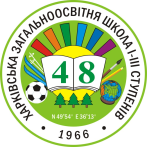 ХАРКІВСЬКА ЗАГАЛЬНООСВІТНЯ ШКОЛА І-ІІІ СТУПЕНІВ №48ХАРКІВСЬКОЇ МІСЬКОЇ РАДИ ХАРКІВСЬКОЇ ОБЛАСТІ02.09.2020№ 67-УСтруктура мережі по класахКількість учнів (класів-учнів)Мова навчанняСпеціалізаціяСпеціалізаціяСпеціалізаціяСпеціалізаціяІноземна моваІноземна моваСтруктура мережі по класахКількість учнів (класів-учнів)Мова навчанняПоглиб-ленняПрофільний предметІнше (ліцейські, гімназійні, інклюзивні)Дітей з особливими потребамиПершаДруга 1-А33укр.----англ.-1-Б32укр.----англ.-1 класів2-65укр.----англ.-2-А34укр.----англ.-2-Б35укр.----англ.-2 класів2-69укр.----англ.-3-А32укр.----англ.-3-Б32укр.----англ.-3 класів2-64укр.----англ.-4-А35укр.----англ.-4-Б35укр.----англ.-4 класів2-70укр.----англ.-1-4 класів8-268укр.----англ.-5-А29укр.----англ.Рос.5-Б29укр.----англ.Рос.5 класів2-58укр.----англ.6-А36укр.----англ.Рос.6-Б34укр.----англ.Рос.6 класів2-70укр.----англ.7-А30укр.----англ.Рос.7-Б32укр.----англ.Рос.7 класів2-62укр.англ.8-А30укр.----англ.Рос.8-Б33укр.----англ.Рос.8 класів2-63укр.----англ.9-А26укр.----англ.Рос.9-Б28укр.англ.Рос.9 класів2-54укр.----англ.5-9 класів10-307укр.----англ.-10-А36укр.-історія України--англ.-10 класів1-36укр.----англ.-11-А25укр.-історія України--англ.-11 класів1-25укр.----англ.-10-11 класів2-61укр.----англ.-1-11 класів20-636укр.----англ.-Відінєєв С.І.Питенко Н.С.Чегриненць І.І.Лихобаба С.В.Пилипенко А.Г.Мірошниченко О.О.Шевченко Ю.М.Олійник Ю.О.Проскура Н.Є.Світлична М.С.Старікова О.М.Пустовалова В.В.Філатова Н.О.Цема Н.П.Басок  О.О.Шухорова А.І.Світлична А.В.Кириченко Н.М.Петік К.М.Голоднікова Т.О.